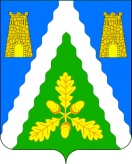 АДМИНИСТРАЦИЯ ЮЖНЕНСКОГО СЕЛЬСКОГО ПОСЕЛЕНИЯ БЕЛОРЕЧЕНСКОГО РАЙОНА ПОСТАНОВЛЕНИЕот 16.08.2018г.                                                                                                                  № 70поселок ЮжныйОб утверждении плана мероприятий внутреннего муниципального финансового контроля в отношении подведомственных заказчиков администрации Южненского сельского поселения Белореченского района на 2018 годВ соответствии со статьей 269.1 и 269.2 Бюджетного кодекса Российской Федерации, руководствуясь статьей 32 Устава Южненского сельского поселения Белореченского района, постановляю:1. Утвердить план мероприятий внутреннего муниципального финансового контроля в отношении подведомственных заказчиков администрации Южненского сельского поселения Белореченского района на 2018 год (прилагается).2. Начальнику общего отдела   администрации Южненского сельского поселения Белореченского района (Разуваевой) обнародовать настоящее постановление в установленном порядке.3. Контроль за выполнением настоящего постановления оставляю за собой.Глава Южненского сельского поселенияБелореченского района                                                                            В.М. РоссовПРИЛОЖЕНИЕУТВЕРЖДЕНОпостановлением администрацииЮжненского сельского поселения Белореченского районаот 16.08.2018г. № 70ПЛАНмероприятий внутреннего муниципального финансового контроляв отношении подведомственных заказчиков администрации Южненского сельского поселения Белореченского района на 2018 годНачальник финансового отдела			          	                      Ю.А. Чиркова№ п\пНаименование комиссии по проведению внутреннего муниципального финансового контроля, осуществляющей проверкуНаименованиеИНН, адрес местонахожденияЦель проверкимесяц начала проведения проверкимесяц начала проведения проверкимесяц начала проведения проверки1.Финансовый отдел администрации Южненского сельского поселения Белореченского районаМБУ «Библиотека Южненского сельского поселения   Белореченского района»2303025865352602, пос. Южныйул. Центральная, 28 Предупреждение и выявление нарушений предусмотренных частью 8 статьи 9 Федерального закона от 05.04.2013 года № 44октябрь2018 годаоктябрь2018 годаоктябрь2018 года2.Финансовый отдел администрации Южненского сельского поселения Белореченского районаМБУ  «ЦКРЦ Южненского сельского поселения Белореченского района»2303023890352602, пос. Южныйул. Центральная, 28 Предупреждение и выявление нарушений предусмотренных частью 8 статьи 9 Федерального закона от 05.04.2013 года № 44ноябрь2018 годаноябрь2018 года